Teamer*innen-Ausbildung für den deutsch-polnischen und internationalen Jugendaustausch 1.-4.12.2022Sprachanimation:Banan, sport i demokracja, czyli szukamy podobieństw: celem będzie znalezienie jak największej liczby słów, które brzmią tak samo lub bardzo podobnie w języku polskim i niemieckim. Jako przykład wyrazy: banan, sport, demokracja.3 grupy będą miały 10 min. Każde słowo powinno zostać zapisane na kartce lub na tablicy WHITEBOARD. Im więcej, tym lepiej.Zungenbrecher: Tworzymy dwie grupy: polskojęzyczną  i niemieckojęzyczną. Zadaniem każdej będzie wymyślić jakieś wyrażenie lub słowo (Polacy polskie, Niemcy niemieckie), które osobom niemówiącym w ich języku trudno powtórzyć. Potem grupa polska nr 1 przedstawi je grupie niemieckiej nr 1 i poprosi o próbę wypowiedzi jak najbardziej poprawnie. I odwrotnie. To samo z grupami nr 2.Kolory:Wprowadzenie nazw kolorów (przygotowane pdf z nazwami). Kiedy wszyscy poznają kolory w innym języku. Powtarzają, wymawiają. Po zapoznaniu każda osoba mówi jeden kolor, a reszta szuka przedmiotu w tym kolorze w swoim domu.Wordwall. Wszyscy już poznali kolory. Szykujemy koło fortuny z nazwami owoców i warzyw w obydwu językach. Po wylosowaniu jakiegoś owocu grupa mówi w obu językach jaki to kolor i uczy się nazwy tego owocu w obu językach. Od A do Z: W małych grupach uzupełniają alfabet od A do Z ze słówkami -cja, tion.Hallo, wie geht’s? Fragen und antworten - laut sagen, alle wiedrholen. Danach eine/-r fragt mit einem Namen - die Person antwortet, der Rest der Gruppe reagiert mit Bewegung (für jede Antwort gut/schlecht/so lala - eine andere Bewegung).http://languageanimation.org/onlineWarm up:Wordwall: Koło fortuny z pytaniami. Jaki temat pytań? Coś na integrację? Muszę jeszcze przygotowaćPrzykład: https://wordwall.net/pl/resource/2134827/questionsNamensspielKażdy przedstawia się z imienia - bez podawania kolejności.Każda osoba mówi: imię, miasto w którym mieszka i kraj + imię osoby, która ma powtórzyć jej informacje, podać swoje i podać imię osoby, która ma być następna.Sitzen und stehen: 3 Personen stehen - nicht mehr, nicht weniger. Wenn jemand aufstehen will, muss eine Person sich wieder setzen.Wspólny obrazek - każdy rysuje na wspólnym tle. Zapisujemy jako screen.Ewaluacja:Samopoczucie: Obrazki z różnymi zjawiskami meteorologicznymi. Każda osoba wybrała stan, do którego jej w tym momencie najbliżej. Można krótko powiedzieć dlaczego.Refleksję związaną z uczestnictwem we wspólnych działaniach. Podzielone osoby do mniejszych grup wspólnie zastanowią się nad: • najlepszym momentem wymiany, • najbardziej zaskakującym momentem wymiany, • najbardziej uczącym momentem wymianyPrzedstawienie w grupie notatek z przemyśleń mniejszych grup.Zdjęcie ze szkolenia: Z czym kończysz wymianę? Znajdź w Internecie zdjęcie, które pokazuje Twój nastrój, emocje, myśli towarzyszące Ci pod koniec wymiany.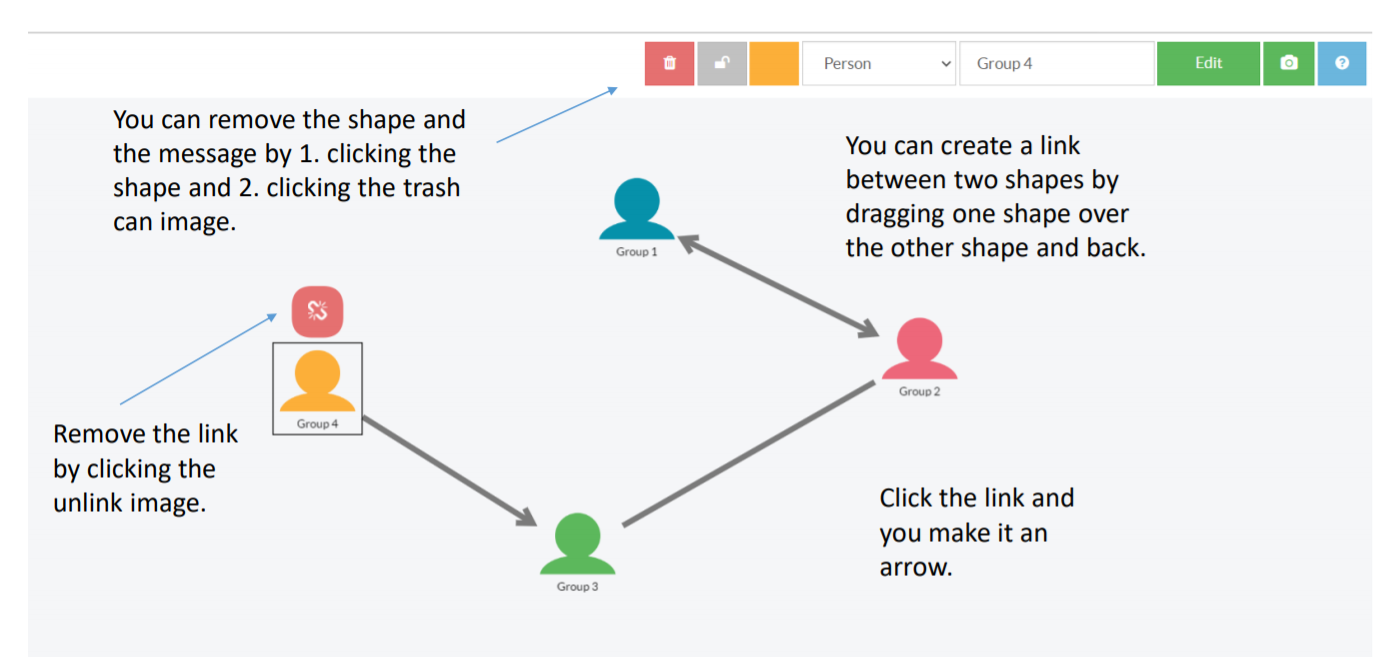 Datum/ZeitInhalt/MethodeDonnerstag, 1.12.202215:00 – 15:15Ankommen15:15 - 15:30Vorstellen des Teams, der Organisationen dahinter;Zielsetzung der SchulungOrganisatorisches15:30 - 16:30KennenlernenKarten D und PL, PositionierenVorstellen mit Namen und Figur mit “Superpower”, mit der man sich identifiziert (Bild laden)kurze Runde zu Erfahrungen mit Gruppenleitung bzw. internat. Begegnungen16:30 - 16:45Pause16:45 - 17:10Erwartungen an die Schulung, Abgleich mit Programm17:10 - 18:15Sprachanimationdeutsch-polnische Begegnungen organisieren - erstes Sammeln der AufgabenTagesabschlussFreitag, 2.12.2022VormittagWarm up/Sprachanimation Was ist politische Bildung? Vertiefung politische BildungTexte lesen und gemeinsam auswertenWas ist politische Bildung? Welches sind die Merkmale? Warum ist sie wichtig? Einordnung: politische Bildung in dt.-pol. Begegnungenmögliche ThemenNachmittagInterkulturelles LernenTagesabschlussSonnabend, 3.12.2022VormittagWarm up/Sprachanimation
Einstimmung auf Tagesthema GenderkompetenzBegriffsklärung Was ist was?; Intersektionalität; Beispiele; Empowerment/be an allyNachmittagTransfer für BegegnungsarbeitWie kann geschlechtersensible/geschlechtergerechte Bildungsarbeit gelingen? Was können wir tun? (Methoden, Ansprache usw.)Sonntag, 4.12.2022VormittagWarm up/SprachanimationVerantwortung für TN – Aufsichtspflicht, rechtliche Fragen Sicherstellen, dass den zukünftigen Teamer*innen die Verantwortung klar ist;Vermitteln der juristischen Sachlage (Jugendschutz usw.)Auswertung dieses Teils der Fortbildung
Erkenntnisse, Kompetenzerweiterung Wie weiter? - Ausblick (nächste Termine, Praxis)Abschied14:00Ende